ЧЕРКАСЬКА ОБЛАСНА РАДАГОЛОВАР О З П О Р Я Д Ж Е Н Н Я13.09.2023                                                                                       № 234-рПро звільненняЛІСОВОЇ О. М.Відповідно до статті 55 Закону України «Про місцеве самоврядування
в Україні», підпункту 3 пункту 3 рішення обласної ради від 16.12.2016
№ 10-18/VIІ «Про управління суб’єктами та об’єктами спільної власності територіальних громад сіл, селищ, міст Черкаської області» (із змінами), враховуючи контракт з керівником установи спільної власності територіальних громад сіл, селищ, міст Черкаської області від 23.06.2020, укладений
із Лісовою О.М.:1. ЗВІЛЬНИТИ ЛІСОВУ Олену Максимівну з посади директора Черкаського обласного молодіжного ресурсного центру 18.09.2023 за угодою сторін, пункт 1 статті 36 Кодексу законів про працю України.2. Головному бухгалтеру Черкаського обласного молодіжного ресурсного центру вчинити заходи, передбачені чинним законодавством України, пов’язані зі звільненням ЛІСОВОЇ О. М.3. Контроль за виконанням розпорядження покласти на управління юридичного забезпечення та роботи з персоналом виконавчого апарату обласної ради.Підстава: заява Лісової О. М. від 05.09.2023.Голова									А. ПІДГОРНИЙ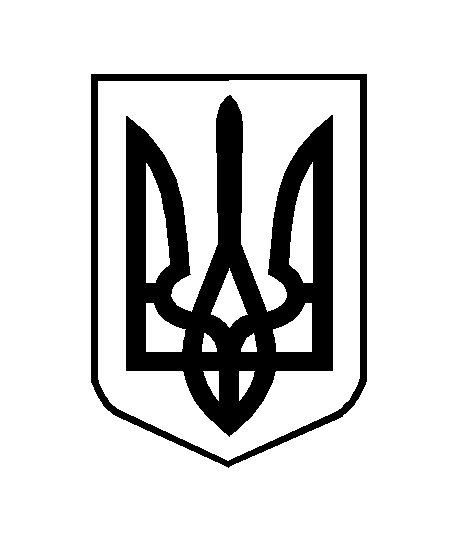 